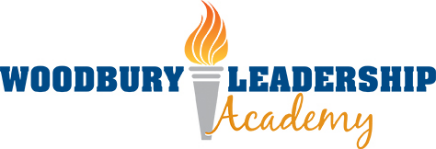 Meeting: Finance CommitteeDate: Tuesday, May 14, 2019Time:   2:50 p.m.Location:  Woodbury Leadership Academy School – 8089 Globe Drive, Woodbury, MN 55125 – Conference RoomMinutes:The meeting was called to order by Jessica Erickson at 3:00 p.m.Members Present: Jessica Erickson, Mandi Folks, and Kathy MortensenMembers Absent: Judith Darling and Kacie PaineDevelopment, Discussion, and Recommendations				April Financial StatementsUpdate on St. Paul Rent from 2018Transportation ContractsContracts (IT, Jim Martin, Cleaning, and Teachers)Scheduled Finance Meeting for SummerWLA Financial Snapshot for StakeholdersHousekeeping								Next Regularly Scheduled WLA Board of Directors Finance Committee MeetingDate:  Thursday, June 13, 2019Time: 12:30 p.m.Location:  Woodbury Leadership Academy-Conference Room                  8089 Globe Drive, Woodbury, MN 55125 Jessica Erickson adjourned the meeting @ 3:35 p.m.